       ULUDAĞ ÜNİVERSİTESİ	  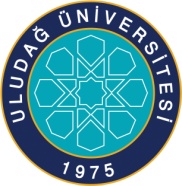 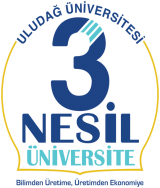 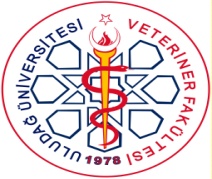  VETERİNER FAKÜLTESİ DEKANLIĞI’NA,        Fakülteniz………………..    numaralı öğrencisiyim. 2017-2018 Eğitim-Öğretim Yılı’nda yaz okulu programında bulunan aşağıda belirtilen ders/derslere eşdeğer ders olarak tabloda belirtilen ilgili üniversitelerdeki ders/dersleri almak istiyorum.        Talebimin değerlendirilmesi hususunda gereğini bilgilerinize arz ederim. ……../……/2018Adresi:							Adı-Soyadı               :							Öğrenci Numarası  :							 İmzası                      :Tel/Cep Numarası:U.Ü. Senatosu’nun aldığı karara göre bir öğrenci yaz okulunda en fazla 4 ders alabilir. UÜ.Veteriner Fakültesi  Dersin AdıTUAKTSÜniversite AdıDersin AdıTUAKTS